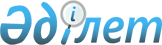 Аршалы ауданында 2012 жылда қоғамдық жұмыстарды ұйымдастыру туралыАқмола облысы Аршалы ауданы әкімдігінің 2011 жылғы 5 желтоқсандағы № А-412 қаулысы. Ақмола облысы Аршалы ауданының Әділет басқармасында 2012 жылғы 9 қаңтарда № 1-4-197 тіркелді

      «Қазақстан Республикасындағы жергілікті мемлекеттік басқару және өзін-өзі басқару туралы» Қазақстан Республикасының 2001 жылғы 23 қаңтардағы Заңына, «Халықты жұмыспен қамту туралы» Қазақстан Республикасының 2001 жылғы 23 қаңтардағы Заңының 20 бабына, Қазақстан Республикасы Үкіметінің 2001 жылғы 19 маусымдағы № 836 қаулысымен бекітілген қоғамдық жұмыстарды ұйымдастыру және қаржыландыру Ережесіне сәйкес, Аршалы ауданының әкімдігі ҚАУЛЫ ЕТЕДІ:



      1. Аршалы ауданында 2012 жылда қоғамдық жұмыстар ұйымдастырылсын.



      2. Аршалы ауданы бойынша 2012 жылға ұйымдардың ұсынылған тізбесі, қоғамдық жұмыстардың түрлері, көлемдері, шарттары, қатысушылардың еңбегіне төленетін ақының мөлшері және оларды қаржыландыру көздері бекітілсін, сұраныстар мен ұсыныстар анықталсын.



      3. Осы қаулының орындалуын бақылау аудан әкімінің орынбасары Б.Т.Ақшинеевке жүктелсін.



      4. Аршалы ауданы әкімдігінің осы қаулысы Ақмола облысы Әділет департаментінде мемлекеттік тіркелген күннен бастап күшіне енеді және ресми жарияланған күннен бастап қолданысқа енгізіледі.      Аршалы ауданының әкімі                     Маржықпаев Е.      «КЕЛІСІЛГЕН»      Ақмола облысы Аршалы

      аудандық соты төрағасының м.а.             Бимурзина Г.      Қазақстан Республикасы

      ішкі істер Министрлігі

      «Ақмола облысы бойынша

      ішкі істер Департаменті

      Аршалы ауданының ішкі

      істер бөлімі» мемлекеттік

      мекемесінің бастығы                        Саханов Б.      «Аршалы ауданының қорғаныс

      істері жөніндегі бөлімі»

      мемлекеттік мекемесінің

      бастығы                                    Нүркеев Р.      «Аршалы ауданының Әділет

      басқармасы» мемлекеттік

      мекемесінің бастығы                        Оспанова К.      «Нұр Отан» Халық -

      Демократиялық партиясы

      қоғамдық бірлестігі Аршалы

      аудандық филиалы                           Федорова Р.      «Аршалы аудандық мемлекеттік

      мұрағат» мемлекеттік

      мекемесінің бастығы                        Руденко М.      «Қазақстан Республикасы

      денсаулық сақтау Министрлігі

      Ақмола облысы бойынша

      мемлекеттік санитарлық-

      эпидемиологиялық қадағалау

      Комитетінің Департаменті Аршалы

      ауданының мемлекеттік

      санитарлық-эпидемиологиялық

      қадағалау басқармасы» мемлекеттік

      мекемесінің бастығы                        Кәкімбеков О.

Аршалы ауданы әкімдігінің

2011 жылғы 5 желтоқсандағы

№ А-412 қаулысымен бекітілген Аршалы ауданы бойынша 2012 жылда

ұйымдардың тізбесі, қоғамдық жұмыстардың

көлемі, шарттары, қатысушылардың еңбегіне

төленетін төлем ақы мөлшері және оларды

қаржыландыру көздері, сұраным және ұсыныстарыкестенің жалғасыЕскерту: м2- шаршы метр
					© 2012. Қазақстан Республикасы Әділет министрлігінің «Қазақстан Республикасының Заңнама және құқықтық ақпарат институты» ШЖҚ РМК
				№Ұйымдардың

атауыЖұмыс түрлеріЖұмыс

көлеміСұраным123451«Аршалы ауданы Жібек Жолы ауылдық округі әкімінің аппараты » мемлекеттік мекемесіқұжаттарды

өңдеуге көмектесу7200 дана31«Аршалы ауданы Жібек Жолы ауылдық округі әкімінің аппараты » мемлекеттік мекемесіабаттандыру және аумақты жинау28800 м232«Аршалы ауданы Берсуат селолық округі әкімінің аппараты» мемлекеттік мекемесіқұжаттарды

өңдеуге көмектесу9600 дана42«Аршалы ауданы Берсуат селолық округі әкімінің аппараты» мемлекеттік мекемесіабаттандыру және аумақты жинау38400 м243«Аршалы ауданы Аршалы кенті әкімінің аппараты » мемлекеттік мекемесіқұжаттарды

өңдеуге көмектесу43200 дана183«Аршалы ауданы Аршалы кенті әкімінің аппараты » мемлекеттік мекемесіабаттандыру және аумақты жинау249600 м2264«Аршалы ауданы Ақбұлақ селолық округі әкімінің аппараты » мемлекеттік мекемесіқұжаттарды

өңдеуге көмектесу5800 дана34«Аршалы ауданы Ақбұлақ селолық округі әкімінің аппараты » мемлекеттік мекемесіабаттандыру және аумақты жинау48000 м255«Аршалы ауданы Арнасай ауылдық округі әкімінің аппараты » мемлекеттік мекемесіқұжаттарды

өңдеуге көмектесу5800 дана35«Аршалы ауданы Арнасай ауылдық округі әкімінің аппараты » мемлекеттік мекемесіабаттандыру және аумақты жинау48000 м256«Аршалы ауданы Волгодонов селолық округі әкімінің аппараты » мемлекеттік мекемесіқұжаттарды

өңдеуге көмектесу5800 дана36«Аршалы ауданы Волгодонов селолық округі әкімінің аппараты » мемлекеттік мекемесіабаттандыру және аумақты жинау48000 м257«Аршалы ауданы Ижев селолық округі әкімінің аппараты » мемлекеттік мекемесіқұжаттарды

өңдеуге көмектесу5800 дана37«Аршалы ауданы Ижев селолық округі әкімінің аппараты » мемлекеттік мекемесіабаттандыру және аумақты жинау67200 м278«Аршалы ауданы Константинов округі әкімінің аппараты » мемлекеттік мекемесіқұжаттарды

өңдеуге көмектесу9600 дана48«Аршалы ауданы Константинов округі әкімінің аппараты » мемлекеттік мекемесіабаттандыру және аумақты жинау76800 м289«Аршалы ауданы Түрген ауылдық округі әкімінің аппараты» мемлекеттік мекемесіқұжаттарды

өңдеуге көмектесу5800 дана39«Аршалы ауданы Түрген ауылдық округі әкімінің аппараты» мемлекеттік мекемесіабаттандыру және аумақты жинау48000 м2510«Аршалы ауданы Михайлов селолық округі әкімінің аппараты» мемлекеттік мекемесіқұжаттарды

өңдеуге көмектесу5800 дана310«Аршалы ауданы Михайлов селолық округі әкімінің аппараты» мемлекеттік мекемесіабаттандыру және аумақты жинау67200 м2711«Аршалы ауданы Бұлақсай ауылдық әкімінің аппараты» мемлекеттік мекемесі»құжаттарды

өңдеуге көмектесу5800 дана311«Аршалы ауданы Бұлақсай ауылдық әкімінің аппараты» мемлекеттік мекемесі»абаттандыру және аумақты жинау48000 м2512«Аршалы ауданы Сараба селолық округі әкімінің аппараты» мемлекеттік мекемесі»құжаттарды

өңдеуге көмектесу5800 дана312«Аршалы ауданы Сараба селолық округі әкімінің аппараты» мемлекеттік мекемесі»абаттандыру және аумақты жинау48000 м2513«Аршалы ауданы Анар селолық округі әкімінің аппараты» мемлекеттік мекемесіқұжаттарды

өңдеуге көмектесу9600 дана413«Аршалы ауданы Анар селолық округі әкімінің аппараты» мемлекеттік мекемесіабаттандыру және аумақты жинау48000 м2514«Аршалы ауданының қорғаныс істері жөніндегі бөлімі» мемлекеттік мекемесіқұжаттарды

өңдеуге көмектесу4800 дана214«Аршалы ауданының қорғаныс істері жөніндегі бөлімі» мемлекеттік мекемесіабаттандыру және аумақты жинау19200 м2215«Аршалы аудандық Әділет басқармасы» мемлекеттік

мекемесіқұжаттарды

өңдеуге көмектесу4800 дана215«Аршалы аудандық Әділет басқармасы» мемлекеттік

мекемесіабаттандыру және аумақты жинау19200 м2216«Аршалы аудандық мемлекеттік мұрағаты»

мемлекеттік мекемесіқұжаттарды

өңдеуге көмектесу4800 дана216«Аршалы аудандық мемлекеттік мұрағаты»

мемлекеттік мекемесіабаттандыру және аумақты жинау19200 м2217«Қазақстан Республикасының ішкі істер Министрлігі Ақмола облысы ішкі істер департаменті Аршалы ауданының ішкі істер бөлімі» мемлекеттік мекемесіқұжаттарды

өңдеуге көмектесу4800 дана217«Қазақстан Республикасының ішкі істер Министрлігі Ақмола облысы ішкі істер департаменті Аршалы ауданының ішкі істер бөлімі» мемлекеттік мекемесіабаттандыру және аумақты жинау19200 м2218«Аршалы ауданының сәулет және қала құрылысы бөлімі» мемлекеттік мекемесіқұжаттарды

өңдеуге көмектесу4800 дана218«Аршалы ауданының сәулет және қала құрылысы бөлімі» мемлекеттік мекемесіабаттандыру және аумақты жинау19200 м2219«Вячеслав орта мектебі»

мемлекеттік мекемесіқұжаттарды

өңдеуге көмектесу7200 дана319«Вячеслав орта мектебі»

мемлекеттік мекемесіабаттандыру және аумақты жинау28800 м2320«Қазақстан Республикасы Денсаулық сақтау Министрлігінің Комитет Департаменті Аршалы ауданы бойынша мемлекеттік санитарлық эпидемиялогиялық қадағалау басқармасы»құжаттарды

өңдеуге көмектесу4800 дана220«Қазақстан Республикасы Денсаулық сақтау Министрлігінің Комитет Департаменті Аршалы ауданы бойынша мемлекеттік санитарлық эпидемиялогиялық қадағалау басқармасы»абаттандыру және аумақты жинау19200 м2221«Аршалы жасөспірім балалардың спорт мектебі» Туризм басқармасы мемлекеттік мекемесіқұжаттарды

өңдеуге көмектесу2400 дана121«Аршалы жасөспірім балалардың спорт мектебі» Туризм басқармасы мемлекеттік мекемесіабаттандыру және аумақты жинау9600 м2122«Нұр Отан» Халықтық демократиялық партиясы қоғамдық бірлестігінің Аршалы аудандық филиалықұжаттарды

өңдеуге көмектесу4800 дана222«Нұр Отан» Халықтық демократиялық партиясы қоғамдық бірлестігінің Аршалы аудандық филиалыабаттандыру және аумақты жинау19200 м2223«Ақмола облысы Аршалы ауданы әкімінің аппараты»құжаттарды

өңдеуге көмектесу4800 дана223«Ақмола облысы Аршалы ауданы әкімінің аппараты»абаттандыру және аумақты жинау19200 м2224«Аршалы ауданының тұрғын-үй коммуналдық шаруашылық, жолаушылар көлігі және автомобиль жолдары бөлімі» мемлекеттік мекемесіқұжаттарды

өңдеуге көмектесу2400 дана124«Аршалы ауданының тұрғын-үй коммуналдық шаруашылық, жолаушылар көлігі және автомобиль жолдары бөлімі» мемлекеттік мекемесіабаттандыру және аумақты жинау9600 м2125«№ 2 Аршалы орта мектебі» мемлекеттік мекемесіқұжаттарды

өңдеуге көмектесу2400 дана125«№ 2 Аршалы орта мектебі» мемлекеттік мекемесіабаттандыру және аумақты жинау9600 м2126«Аршалы аудандық балалар шығармашылық орталығы» мемлекеттік коммуналдық қазыналық кәсіпорынықұжаттарды

өңдеуге көмектесу2400 дана126«Аршалы аудандық балалар шығармашылық орталығы» мемлекеттік коммуналдық қазыналық кәсіпорыныабаттандыру және аумақты жинау9600 м2127Ақмола облысы Аршалы аудандық сотықұжаттарды

өңдеуге көмектесу4800 дана227Ақмола облысы Аршалы аудандық сотыабаттандыру және аумақты жинау19200 м2228«Аршалы аудандық жас техниктер станциясы» мемлекеттік коммуналдық қазыналық кәсіпорынықұжаттарды

өңдеуге көмектесу4800 дана228«Аршалы аудандық жас техниктер станциясы» мемлекеттік коммуналдық қазыналық кәсіпорыныабаттандыру және аумақты жинау19200 м22ҰсынысҚоғамдық жұмыстардың шартыЕңбекақы

төлемі

мөлшеріҚаржылан

дыру

көзі67893Қолданыстағы еңбек заңнамаларына сәйкес жасалған келісім шарт бойыншаЕң төменгі

еңбек ақы мөлшеріЖергілікті бюджет3Қолданыстағы еңбек заңнамаларына сәйкес жасалған келісім шарт бойыншаЕң төменгі

еңбек ақы мөлшеріЖергілікті бюджет4Қолданыстағы еңбек заңнамаларына сәйкес жасалған келісім шарт бойыншаЕң төменгі

еңбек ақы мөлшеріЖергілікті бюджет4Қолданыстағы еңбек заңнамаларына сәйкес жасалған келісім шарт бойыншаЕң төменгі

еңбек ақы мөлшеріЖергілікті бюджет18Қолданыстағы еңбек заңнамаларына сәйкес жасалған келісім шарт бойыншаЕң төменгі

еңбек ақы мөлшеріЖергілікті бюджет26Қолданыстағы еңбек заңнамаларына сәйкес жасалған келісім шарт бойыншаЕң төменгі

еңбек ақы мөлшеріЖергілікті бюджет3Қолданыстағы еңбек заңнамаларына сәйкес жасалған келісім шарт бойыншаЕң төменгі

еңбек ақы мөлшеріЖергілікті бюджет5Қолданыстағы еңбек заңнамаларына сәйкес жасалған келісім шарт бойыншаЕң төменгі

еңбек ақы мөлшеріЖергілікті бюджет3Қолданыстағы еңбек заңнамаларына сәйкес жасалған келісім шарт бойыншаЕң төменгі

еңбек ақы мөлшеріЖергілікті бюджет3Қолданыстағы еңбек заңнамаларына сәйкес жасалған келісім шарт бойыншаЕң төменгі

еңбек ақы мөлшеріЖергілікті бюджет3Қолданыстағы еңбек заңнамаларына сәйкес жасалған келісім шарт бойыншаЕң төменгі

еңбек ақы мөлшеріЖергілікті бюджет5Қолданыстағы еңбек заңнамаларына сәйкес жасалған келісім шарт бойыншаЕң төменгі

еңбек ақы мөлшеріЖергілікті бюджет3Қолданыстағы еңбек заңнамаларына сәйкес жасалған келісім шарт бойыншаЕң төменгі

еңбек ақы мөлшеріЖергілікті бюджет7Қолданыстағы еңбек заңнамаларына сәйкес жасалған келісім шарт бойыншаЕң төменгі

еңбек ақы мөлшеріЖергілікті бюджет4Қолданыстағы еңбек заңнамаларына сәйкес жасалған келісім шарт бойыншаЕң төменгі

еңбек ақы мөлшеріЖергілікті бюджет8Қолданыстағы еңбек заңнамаларына сәйкес жасалған келісім шарт бойыншаЕң төменгі

еңбек ақы мөлшеріЖергілікті бюджет3Қолданыстағы еңбек заңнамаларына сәйкес жасалған келісім шарт бойыншаЕң төменгі

еңбек ақы мөлшеріЖергілікті бюджет5Қолданыстағы еңбек заңнамаларына сәйкес жасалған келісім шарт бойыншаЕң төменгі

еңбек ақы мөлшеріЖергілікті бюджет3Қолданыстағы еңбек заңнамаларына сәйкес жасалған келісім шарт бойыншаЕң төменгі

еңбек ақы мөлшеріЖергілікті бюджет7Қолданыстағы еңбек заңнамаларына сәйкес жасалған келісім шарт бойыншаЕң төменгі

еңбек ақы мөлшеріЖергілікті бюджет3Қолданыстағы еңбек заңнамаларына сәйкес жасалған келісім шарт бойыншаЕң төменгі

еңбек ақы мөлшеріЖергілікті бюджет5Қолданыстағы еңбек заңнамаларына сәйкес жасалған келісім шарт бойыншаЕң төменгі

еңбек ақы мөлшеріЖергілікті бюджет3Қолданыстағы еңбек заңнамаларына сәйкес жасалған келісім шарт бойыншаЕң төменгі

еңбек ақы мөлшеріЖергілікті бюджет5Қолданыстағы еңбек заңнамаларына сәйкес жасалған келісім шарт бойыншаЕң төменгі

еңбек ақы мөлшеріЖергілікті бюджет4Қолданыстағы еңбек заңнамаларына сәйкес жасалған келісім шарт бойыншаЕң төменгі

еңбек ақы мөлшеріЖергілікті бюджет5Қолданыстағы еңбек заңнамаларына сәйкес жасалған келісім шарт бойыншаЕң төменгі

еңбек ақы мөлшеріЖергілікті бюджет2Қолданыстағы еңбек заңнамаларына сәйкес жасалған келісім шарт бойыншаЕң төменгі

еңбек ақы мөлшеріЖергілікті бюджет2Қолданыстағы еңбек заңнамаларына сәйкес жасалған келісім шарт бойыншаЕң төменгі

еңбек ақы мөлшеріЖергілікті бюджет2Қолданыстағы еңбек заңнамаларына сәйкес жасалған келісім шарт бойыншаЕң төменгі

еңбек ақы мөлшеріЖергілікті бюджет2Қолданыстағы еңбек заңнамаларына сәйкес жасалған келісім шарт бойыншаЕң төменгі

еңбек ақы мөлшеріЖергілікті бюджет2Қолданыстағы еңбек заңнамаларына сәйкес жасалған келісім шарт бойыншаЕң төменгі

еңбек ақы мөлшеріЖергілікті бюджет2Қолданыстағы еңбек заңнамаларына сәйкес жасалған келісім шарт бойыншаЕң төменгі

еңбек ақы мөлшеріЖергілікті бюджет2Қолданыстағы еңбек заңнамаларына сәйкес жасалған келісім шарт бойыншаЕң төменгі

еңбек ақы мөлшеріЖергілікті бюджет2Қолданыстағы еңбек заңнамаларына сәйкес жасалған келісім шарт бойыншаЕң төменгі

еңбек ақы мөлшеріЖергілікті бюджет2Қолданыстағы еңбек заңнамаларына сәйкес жасалған келісім шарт бойыншаЕң төменгі

еңбек ақы мөлшеріЖергілікті бюджет2Қолданыстағы еңбек заңнамаларына сәйкес жасалған келісім шарт бойыншаЕң төменгі

еңбек ақы мөлшеріЖергілікті бюджет3Қолданыстағы еңбек заңнамаларына сәйкес жасалған келісім шарт бойыншаЕң төменгі

еңбек ақы мөлшеріЖергілікті бюджет3Қолданыстағы еңбек заңнамаларына сәйкес жасалған келісім шарт бойыншаЕң төменгі

еңбек ақы мөлшеріЖергілікті бюджет2Қолданыстағы еңбек заңнамаларына сәйкес жасалған келісім шарт бойыншаЕң төменгі

еңбек ақы мөлшеріЖергілікті бюджет2Қолданыстағы еңбек заңнамаларына сәйкес жасалған келісім шарт бойыншаЕң төменгі

еңбек ақы мөлшеріЖергілікті бюджет1Қолданыстағы еңбек заңнамаларына сәйкес жасалған келісім шарт бойыншаЕң төменгі

еңбек ақы мөлшеріЖергілікті бюджет1Қолданыстағы еңбек заңнамаларына сәйкес жасалған келісім шарт бойыншаЕң төменгі

еңбек ақы мөлшеріЖергілікті бюджет2Қолданыстағы еңбек заңнамаларына сәйкес жасалған келісім шарт бойыншаЕң төменгі

еңбек ақы мөлшеріЖергілікті бюджет2Қолданыстағы еңбек заңнамаларына сәйкес жасалған келісім шарт бойыншаЕң төменгі

еңбек ақы мөлшеріЖергілікті бюджет2Қолданыстағы еңбек заңнамаларына сәйкес жасалған келісім шарт бойыншаЕң төменгі

еңбек ақы мөлшеріЖергілікті бюджет2Қолданыстағы еңбек заңнамаларына сәйкес жасалған келісім шарт бойыншаЕң төменгі

еңбек ақы мөлшеріЖергілікті бюджет1Қолданыстағы еңбек заңнамаларына сәйкес жасалған келісім шарт бойыншаЕң төменгі

еңбек ақы мөлшеріЖергілікті бюджет1Қолданыстағы еңбек заңнамаларына сәйкес жасалған келісім шарт бойыншаЕң төменгі

еңбек ақы мөлшеріЖергілікті бюджет1Қолданыстағы еңбек заңнамаларына сәйкес жасалған келісім шарт бойыншаЕң төменгі

еңбек ақы мөлшеріЖергілікті бюджет1Қолданыстағы еңбек заңнамаларына сәйкес жасалған келісім шарт бойыншаЕң төменгі

еңбек ақы мөлшеріЖергілікті бюджет1Қолданыстағы еңбек заңнамаларына сәйкес жасалған келісім шарт бойыншаЕң төменгі

еңбек ақы мөлшеріЖергілікті бюджет1Қолданыстағы еңбек заңнамаларына сәйкес жасалған келісім шарт бойыншаЕң төменгі

еңбек ақы мөлшеріЖергілікті бюджет2Қолданыстағы еңбек заңнамаларына сәйкес жасалған келісім шарт бойыншаЕң төменгі

еңбек ақы мөлшеріЖергілікті бюджет2Қолданыстағы еңбек заңнамаларына сәйкес жасалған келісім шарт бойыншаЕң төменгі

еңбек ақы мөлшеріЖергілікті бюджет2Қолданыстағы еңбек заңнамаларына сәйкес жасалған келісім шарт бойыншаЕң төменгі

еңбек ақы мөлшеріЖергілікті бюджет2Қолданыстағы еңбек заңнамаларына сәйкес жасалған келісім шарт бойыншаЕң төменгі

еңбек ақы мөлшеріЖергілікті бюджет